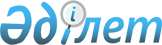 О внесении изменений в решение Мойынкумского районного маслихата от 19 декабря 2018 года №34-3 "О районном бюджете на 2019 - 2021 годы"Решение Мойынкумского районного маслихата Жамбылской области от 19 ноября 2019 года № 49-2. Зарегистрировано Департаментом юстиции Жамбылской области 25 ноября 2019 года № 4417
      В соответствии со статьей 109 Бюджетного кодекса Республики Казахстан от 4 декабря 2008 года, статьей 6 Закона Республики Казахстан "О местном государственном управлении и самоуправлении в Республике Казахстан" от 23 января 2001 года и решением Жамбылского областного маслихата от 17 ноября 2019 года № 40-2 "О внесении изменений в решение Жамбылского областного маслихата от 13 декабря 2018 года № 30-3 "Об областном бюджете на 2019-2021 годы" (зарегистрировано в Реестре государственной регистрации нормативных правовых актов № 4400) районный маслихат РЕШИЛ:
      1. Внести в решение Мойынкумского районного маслихата от 19 декабря 2018 года № 34-3 "О районном бюджете на 2019-2021 годы" (зарегистрировано в Реестре государственной регистрации нормативных правовых актов № 4049, опубликованного в эталонном контрольном банке нормативных правовых актов Республики Казахстан 4 января 2019 года в электронном виде) следующие изменения:
      в пункте 1:
      в подпункте 1):
      цифры "8 702 649" заменить цифрами "8 631 539";
      цифры "1 292 237" заменить цифрами "1 283 127";
      цифры "21 537" заменить цифрами "26 597";
      цифры "12 810" заменить цифрами "16 860";
      цифры "7 376 065" заменить цифрами "7 304 955";
      в подпункте 2):
      цифры "8 732 902" заменить цифрами "8 661 792".
      Приложение 1, 5 к указанному решению изложить в новой редакции согласно приложению 1, 2 к настоящему решению.
      2. Контроль за исполнением данного решения и публикацию на интернет-ресурсе возложить на постоянную комиссию районного маслихата по экономическому развитию региона, бюджету и местным налогам, отрасли промышленности, развитию сельского хозяйства и отраслей предпринимательства, территориальному строительству, по рассмотрению проектов по покупке земельных участков, по защите окружающей среде.
      3. Настоящее решение вступает в силу со дня государственной регистрации в органах юстиции и вводится в действие с 1 января 2019 года. Бюджет Мойынкумского района на 2019 год Перечень бюджетных программ сельских округов на 2019 год
					© 2012. РГП на ПХВ «Институт законодательства и правовой информации Республики Казахстан» Министерства юстиции Республики Казахстан
				
      Председатель сессии 

Т. Күнтуған

      Исполнитель обязанности секретаря маслихата 

Ш. Акимов
Приложение 1 к решению
Мойынкумского районного маслихата
№ 49-2 от 19 ноября 2019 годаПриложение 1 к решению
Мойынкумского районного маслихата
№ 34-3 от 19 декабря 2018 года
Категория 
Категория 
Категория 
Категория 
Сумма, тысяч тенге
Класс
Класс
Класс
Сумма, тысяч тенге
Подкласс
Подкласс
Сумма, тысяч тенге
Наименование
Сумма, тысяч тенге
1
2
3
4
5
1. ДОХОДЫ
8631539
1
Налоговые поступления
1283127
01
Подоходный налог
171223
2
Индивидуальный подоходный налог
171223
03
Социальный налог
152998
1
Социальный налог
152998
04
Hалоги на собственность
878118
1
Налоги на имущество
833365
3
Земельный налог
3144
4
Налог на транспортные средства
40509
5
Единый земельный налог
1100
05
Внутренние налоги на товары, работы и услуги 
18788
2
Акцизы
4937
3
Поступления за использование природных и других ресурсов 
11500
4
Сборы за ведение предпринимательской и профессиональной деятельности 
2151
5
Налог на игорный бизнес 
200
07
Прочие налоги
56000
1
Прочие налоги
56000
08
Обязательные платежи, взимаемые за совершение юридически значимых действий и (или) выдачу документов уполномоченными на то государственными органами или должностными лицами
6000
1
Государственная пошлина 
6000
2
Hеналоговые поступления
26597
01
Доходы от государственной собственности
1607
1
Поступления части чистого дохода государственных предприятий
12
5
Доходы от аренды имущества, находящегося в государственной собственности
1570
7
Вознаграждения по кредитам, выданным из государственного бюджета
25
04
Штрафы, пени, санкции, взыскания, налагаемые государственными учреждениями, финансируемыми из государственного бюджета, а также содержащимися и финансируемыми из бюджета (сметы расходов) Национального Банка Республики Казахстан
3690
1
Штрафы, пени, санкции, взыскания, налагаемые государственными учреждениями, финансируемыми из государственного бюджета, а также содержащимися и финансируемыми из бюджета (сметы расходов) Национального Банка Республики Казахстан
3690
06
Прочие неналоговые поступления
21300
1
Прочие неналоговые поступления
21300
3
Поступление от продажи основного капитала
16860
01
Продажа государственного имущества, закрепленного за государственными учреждениями
400
1
Продажа государственного имущества, закрепленного за государственными учреждениями
400
03
Продажа земли и нематериальных активов
16460
1
Продажа земли
16418
2
Продажа нематериальных активов
42
4
Поступление трансфертов
7304955
02
Трансферты из вышестояших органов государственного управления
7304955
2
Трансферты из областного бюджета
7304955
Функциональная группа
Функциональная группа
Функциональная группа
Функциональная группа
Сумма, тысяч тенге
Администратор бюджетных программ
Администратор бюджетных программ
Администратор бюджетных программ
Сумма, тысяч тенге
Программа 
Программа 
Сумма, тысяч тенге
Наименование
Сумма, тысяч тенге
1
2
3
4
5
2. РАСХОДЫ
8661792
01
Государственные услуги общего характера
608742
112
Аппарат маслихата района (города областного значения)
27910
001
Услуги по обеспечению деятельности маслихата района (города областного значения)
27079
003
Капитальные расходы государственного органа
831
122
Аппарат акима района (города областного значения)
165385
001
Услуги по обеспечению деятельности акима района (города областного значения)
155587
003
Капитальные расходы государственного органа
9798
123
Аппарат акима района в городе, города районного значения, поселка, села, сельского округа
281953
001
Услуги по обеспечению деятельности акима района в городе, города районного значения, поселка, села, сельского округа
278395
022
Капитальные расходы государственного органа
3558
452
Отдел финансов района (города областного значения)
32968
001
Услуги по реализации государственной политики в области исполнения бюджета и управления коммунальной собственностью района (города областного значения)
25643
003
Проведение оценки имущества в целях налогообложения
801
010
Приватизация, управление коммунальным имуществом, постприватизационная деятельность и регулирование споров, связанных с этим
279
018
Капитальные расходы государственного органа
424
113
Целевые текущие трансферты из местных бюджетов
5821
453
Отдел экономики и бюджетного планирования района (города областного значения)
23551
001
Услуги по реализации государственной политики в области формирования и развития экономической политики, системы государственного планирования
22911
004
Капитальные расходы государственного органа
640
458
Отдел жилищно-коммунального хозяйства, пассажирского транспорта и автомобильных дорог района (города областного значения)
59898
001
Услуги по реализации государственной политики на местном уровне в области жилищно-коммунального хозяйства, пассажирского транспорта и автомобильных дорог
31552
013
Капитальные расходы государственного органа
6016
113
Целевые текущие трансферты из местных бюджетов
22330
493
Отдел предпринимательства, промышленности и туризма района (города областного значения)
17077
001
Услуги по реализации государственной политики на местном уровне в области развития предпринимательства и промышленности
16933
003
Капитальные расходы государственного органа
144
02
Оборона 
25238
122
Аппарат акима района (города областного значения)
1200
005
Мероприятия в рамках исполнения всеобщей воинской обязанности
1200
122
Аппарат акима района (города областного значения)
24038
006
Предупреждение и ликвидация чрезвычайных ситуаций масштаба района (города областного значения)
24038
03
Общественный порядок, безопасность, правовая, судебная, уголовно-исполнительная деятельность
5115
458
Отдел жилищно-коммунального хозяйства, пассажирского транспорта и автомобильных дорог района (города областного значения)
5115
021
Обеспечение безопасности дорожного движения в населенных пунктах
5115
04
Образование
4623966
464
Отдел образования района (города областного значения)
398517
009
Обеспечение деятельности организаций дошкольного воспитания и обучения
170084
024
Целевые текущие трансферты бюджетам города районного значения, села, поселка, сельского округа на реализацию государственного образовательного заказа в дошкольных организациях образования
35058
040
Реализация государственного образовательного заказа в дошкольных организациях образования
193375
464
Отдел образования района (города областного значения)
3582841
003
Общеобразовательное обучение
3277482
006
Дополнительное образование для детей 
305359
465
Отдел физической культуры и спорта района (города областного значения)
81253
017
Дополнительное образование для детей и юношества по спорту
81253
464
Отдел образования района (города областного значения)
561355
001
Услуги по реализации государственной политики на местном уровне в области образования
160673
004
Информатизация системы образования в государственных учреждениях образования района (города областного значения)
7920
005
Приобретение и доставка учебников, учебно-методических комплексов для государственных учреждений образования района (города областного значения)
86020
007
Проведение школьных олимпиад, внешкольных мероприятий и конкурсов районного (городского) масштаба
12000
012
Капитальные расходы государственного органа
12185
015
Ежемесячные выплаты денежных средств опекунам (попечителям) на содержание ребенка-сироты (детей-сирот), и ребенка (детей), оставшегося без попечения родителей
5177
029
Обследование психического здоровья детей и подростков и оказание психолого-медико-педагогической консультативной помощи населению
24949
067
Капитальные расходы подведомственных государственных учреждений и организаций
252431
06
Социальная помощь и социальное обеспечение
824785
451
Отдел занятости и социальных программ района (города областного значения)
465598
005
Государственная адресная социальная помощь
465598
464
Отдел образования района (города областного значения)
1033
030
Содержание ребенка (детей), переданного патронатным воспитателям
1033
451
Отдел занятости и социальных программ района (города областного значения)
306825
002
Программа занятости
195521
004
Оказание социальной помощи на приобретение топлива специалистам здравоохранения, образования, социального обеспечения, культуры, спорта и ветеринарии в сельской местности в соответствии с законодательством Республики Казахстан
10284
007
Социальная помощь отдельным категориям нуждающихся граждан по решениям местных представительных органов
8581
010
Материальное обеспечение детей-инвалидов, воспитывающихся и обучающихся на дому
1164
014
Оказание социальной помощи нуждающимся гражданам на дому
13758
017
Обеспечение нуждающихся инвалидов обязательными гигиеническими средствами и предоставление услуг специалистами жестового языка, индивидуальными помощниками в соответствии с индивидуальной программой реабилитации инвалида
35501
023
Обеспечение деятельности центров занятости населения
42016
451
Отдел занятости и социальных программ района (города областного значения)
51329
001
Услуги по реализации государственной политики на местном уровне в области обеспечения занятости и реализации социальных программ для населения
40979
011
Оплата услуг по зачислению, выплате и доставке пособий и других социальных выплат
3120
021
Капитальные расходы государственного органа
424
050
Обеспечение прав и улучшение качества жизни инвалидов в Республике Казахстан
3530
067
Капитальные расходы подведомственных государственных учреждений и организаций
1000
113
Целевые текущие трансферты из местных бюджетов
2276
07
Жилищно-коммунальное хозяйство
971055
466
Отдел архитектуры, градостроительства и строительства района (города областного значения)
14000
098
Приобретение жилья коммунального жилищного фонда
14000
123
Аппарат акима района в городе, города районного значения, поселка, села, сельского округа
1260
014
Организация водоснабжения населенных пунктов
1260
458
Отдел жилищно-коммунального хозяйства, пассажирского транспорта и автомобильных дорог района (города областного значения)
283700
012
Функционирование системы водоснабжения и водоотведения
172700
058
Развитие системы водоснабжения и водоотведения в сельских населенных пунктах
111000
466
Отдел архитектуры, градостроительства и строительства района (города областного значения)
551802
058
Развитие системы водоснабжения и водоотведения в сельских населенных пунктах
551802
458
Отдел жилищно-коммунального хозяйства, пассажирского транспорта и автомобильных дорог района (города областного значения)
120293
015
Освещение улиц в населенных пунктах
23458
016
Обеспечение санитарии населенных пунктов
1752
018
Благоустройство и озеленение населенных пунктов
95083
08
Культура, спорт, туризм и информационное пространство
333405
455
Отдел культуры и развития языков района (города областного значения)
122991
003
Поддержка культурно-досуговой работы
122991
466
Отдел архитектуры, градостроительства и строительства района (города областного значения)
916
011
Развитие объектов культуры
916
465
Отдел физической культуры и спорта района (города областного значения)
22227
001
Услуги по реализации государственной политики на местном уровне в сфере физической культуры и спорта
12454
004
Капитальные расходы государственного органа
144
005
Развитие массового спорта и национальных видов спорта
579
006
Проведение спортивных соревнований на районном (города областного значения) уровне
1750
007
Подготовка и участие членов сборных команд района (города областного значения) по различным видам спорта на областных спортивных соревнованиях
6000
032
Капитальные расходы подведомственных государственных учреждений и организаций
1300
466
Отдел архитектуры, градостроительства и строительства района (города областного значения)
2890
008
Развитие объектов спорта
2890
455
Отдел культуры и развития языков района (города областного значения)
48062
006
Функционирование районных (городских) библиотек
48062
456
Отдел внутренней политики района (города областного значения)
35449
002
Услуги по проведению государственной информационной политики
35449
455
Отдел культуры и развития языков района (города областного значения)
32090
001
Услуги по реализации государственной политики на местном уровне в области развития языков и культуры
14404
010
Капитальные расходы государственного органа
144
032
Капитальные расходы подведомственных государственных учреждений и организаций
17542
456
Отдел внутренней политики района (города областного значения)
68780
001
Услуги по реализации государственной политики на местном уровне в области информации, укрепления государственности и формирования социального оптимизма граждан
26181
003
Реализация мероприятий в сфере молодежной политики
39337
006
Капитальные расходы государственного органа
1827
032
Капитальные расходы подведомственных государственных учреждений и организаций
435
113
Целевые текущие трансферты из местных бюджетов
1000
10
Сельское, водное, лесное, рыбное хозяйство, особо охраняемые природные территории, охрана окружающей среды и животного мира, земельные отношения
303669
462
Отдел сельского хозяйства района (города областного значения)
55737
001
Услуги по реализации государственной политики на местном уровне в сфере сельского хозяйства
26583
006
Капитальные расходы государственного органа
494
113
Целевые текущие трансферты из местных бюджетов
28660
473
Отдел ветеринарии района (города областного значения)
203284
001
Услуги по реализации государственной политики на местном уровне в сфере ветеринарии
25469
003
Капитальные расходы государственного органа
14644
005
Обеспечение функционирования скотомогильников (биотермических ям)
1500
006
Организация санитарного убоя больных животных
702
007
Организация отлова и уничтожения бродячих собак и кошек
4500
008
Возмещение владельцам стоимости изымаемых и уничтожаемых больных животных, продуктов и сырья животного происхождения
1400
009
Проведение ветеринарных мероприятий по энзоотическим болезням животных
6000
010
Проведение мероприятий по идентификации сельскохозяйственных животных
9000
011
Проведение противоэпизоотических мероприятий
133069
113
Целевые текущие трансферты из местных бюджетов
7000
463
Отдел земельных отношений района (города областного значения)
22591
001
Услуги по реализации государственной политики в области регулирования земельных отношений на территории района (города областного значения)
22447
007
Капитальные расходы государственного органа
144
453
Отдел экономики и бюджетного планирования района (города областного значения)
22057
099
Реализация мер по оказанию социальной поддержки специалистов
22057
11
Промышленность, архитектурная, градостроительная и строительная деятельность
48987
466
Отдел архитектуры, градостроительства и строительства района (города областного значения)
48987
001
Услуги по реализации государственной политики в области строительства, улучшения архитектурного облика городов, районов и населенных пунктов области и обеспечению рационального и эффективного градостроительного освоения территории района (города областного значения)
31614
013
Разработка схем градостроительного развития территории района, генеральных планов городов районного (областного) значения, поселков и иных сельских населенных пунктов
14929
015
Капитальные расходы государственного органа
2444
12
Транспорт и коммуникации
199673
458
Отдел жилищно-коммунального хозяйства, пассажирского транспорта и автомобильных дорог района (города областного значения)
155125
023
Обеспечение функционирования автомобильных дорог
155125
458
Отдел жилищно-коммунального хозяйства, пассажирского транспорта и автомобильных дорог района (города областного значения)
44548
037
Субсидирование пассажирских перевозок по социально значимым городским (сельским), пригородным и внутрирайонным сообщениям
44548
13
Прочие
94074
123
Аппарат акима района в городе, города районного значения, поселка, села, сельского округа
12320
040
Реализация мер по содействию экономическому развитию регионов в рамках Программы развития регионов до 2020 года
12320
452
Отдел финансов района (города областного значения)
81754
012
Резерв местного исполнительного органа района (города областного значения)
14700
026
Целевые текущие трансферты бюджетам города районного значения, села, поселка, сельского округа на повышение заработной платы отдельных категорий гражданских служащих, работников организаций, содержащихся за счҰт средств государственного бюджета, работников казҰнных предприятий
62149
066
Целевые текущие трансферты бюджетам города районного значения, села, поселка, сельского округа на повышение заработной платы отдельных категорий административных государственных служащих
4905
14
Обслуживание долга
48
452
Отдел финансов района (города областного значения)
48
013
Обслуживание долга местных исполнительных органов по выплате вознаграждений и иных платежей по займам из областного бюджета
48
15
Трансферты
623035
452
Отдел финансов района (города областного значения)
623035
006
Возврат неиспользованных (недоиспользованных) целевых трансфертов
5
024
Целевые текущие трансферты из нижестоящего бюджета на компенсацию потерь вышестоящего бюджета в связи с изменением законодательства
194290
038
Субвенции
403740
051
Трансферты органам местного самоуправления
25000
3.Чистое бюджетное кредитование
44781
Бюджетные кредиты
79538
10
Сельское, водное, лесное, рыбное хозяйство, особо охраняемые природные территории, охрана окружающей среды и животного мира, земельные отношения
79538
453
Отдел экономики и бюджетного планирования района (города областного значения)
79538
006
Бюджетные кредиты для реализации мер социальной поддержки специалистов
79538
Категория 
Категория 
Категория 
Категория 
Сумма, тысяч тенге
Класс
Класс
Класс
Сумма, тысяч тенге
Подкласс
Подкласс
Сумма, тысяч тенге
Наименование
Сумма, тысяч тенге
5
Погашение бюджетных кредитов
34757
01
Погашение бюджетных кредитов
34757
1
Погашение бюджетных кредитов, выданных из государственного бюджета
34757
Функциональная группа
Функциональная группа
Функциональная группа
Функциональная группа
Сумма, тысяч тенге
Администратор бюджетных программ
Администратор бюджетных программ
Администратор бюджетных программ
Сумма, тысяч тенге
Программа
Программа
Сумма, тысяч тенге
Наименование
Сумма, тысяч тенге
4.Сальдо по операциям с финансовыми активами
0
Приобретение финансовых активов
0
Категория
Категория
Категория
Категория
Сумма, тысяч тенге
Класс
Класс
Класс
Сумма, тысяч тенге
Подкласс
Подкласс
Сумма, тысяч тенге
Наименование
Сумма, тысяч тенге
Поступления от продажи финансовых активов государства
0
Наименование
Наименование
Наименование
Наименование
Сумма, тысяч тенге
5. Дефицит (профицит) бюджета
-75034
6. Финансирование дефицита (использование профицита) бюджета
75034
Категория 
Категория 
Категория 
Категория 
Сумма, тысяч тенге
Класс
Класс
Класс
Сумма, тысяч тенге
Подкласс
Подкласс
Сумма, тысяч тенге
Наименование
Сумма, тысяч тенге
7
Поступление займов
79538
01
Внутренние государственные займы
79538
2
Договоры займа
79538
Функциональная группа
Функциональная группа
Функциональная группа
Функциональная группа
Сумма, тысяч тенге
Администратор бюджетных программ
Администратор бюджетных программ
Администратор бюджетных программ
Сумма, тысяч тенге
Программа
Программа
Сумма, тысяч тенге
Наименование
Сумма, тысяч тенге
16
Погашение займов
34757
452
Отдел финансов района (города областного значения)
34757
008
Погашение долга местного исполнительного органа перед вышестоящим бюджетом
34757
Категория
Категория
Категория
Категория
Сумма, тысяч тенге
Класс
Класс
Класс
Сумма, тысяч тенге
Подкласс
Подкласс
Сумма, тысяч тенге
Наименование
Сумма, тысяч тенге
8
Используемые остатки бюджетных средств
30253
01
Остатки бюджетных средств
30253
1
Свободные остатки бюджетных средств
30253Приложение 2 к решению
Мойынкумского районного маслихата
№ 49-2 от 19 ноября 2019 годаПриложение 5 к решению
Мойынкумского районного маслихата
№ 34-3 от 19 декабря 2018 годатыс. тенге
№
Наименование
001 "Услуги по обеспечению деятельности акима района в городе, города районного значения, поселка, села, сельского округа"
014 "Организация водоснабжения населенных пунктов"
022 "Капитальные расходы государственного органа"
040 "Реализация мер по содействию экономическому развитию регионов в рамках Программы развития регионов до 2020 года"
1
Коммунальное Государственное учреждение "Аппарат акима Уланбельского сельского округа"
20850
214
1224
2
Коммунальное Государственное учреждение "Аппарат акима Карабугетского сельского округа"
28720
464
1253
3
Коммунальное Государственное учреждение "Аппарат акима Кылышбайского сельского округа"
17808
454
931
4
Коммунальное Государственное учреждение "Аппарат акима Жамбылского сельского округа"
22050
1260
214
1005
5
Коммунальное Государственное учреждение "Аппарат акима Кызылталского сельского округа"
38429
214
1016
6
Коммунальное Государственное учреждение "Аппарат акима Биназарского сельского округа"
27323
214
1526
7
Коммунальное Государственное учреждение "Аппарат акима Хантауского сельского округа"
18764
214
1093
8
Коммунальное Государственное учреждение "Аппарат Акима села Мирный"
19036
214
816
9
Коммунальное Государственное учреждение "Аппарат акима села Аксуек"
19685
214
1096
10
Коммунальное Государственное учреждение "Аппарат акима Мынаралского сельского округа"
21370
464
779
11
Коммунальное Государственное учреждение "Аппарат акима села Акбакай"
15353
214
1020
12
Коммунальное Государственное учреждение "Аппарат Акима Кызылотауского сельского округа"
29007
464
561
Итого
278395
1260
3558
12320